08-2017Sent to NLM300’s in the following units.498 – San Mateo – Redwood City502 – East Bay503 – Palo Alto506 – San Francisco507 – Silicon Valley550 – Santa Cruz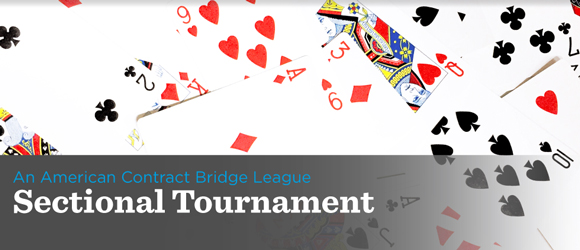 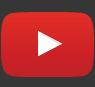 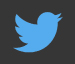 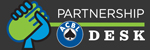 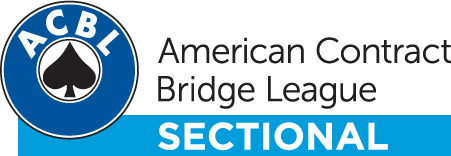 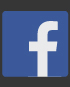 